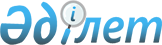 Көкшетау қалалық мәслихатының 2011 жылғы 9 желтоқсандағы № С-53/6  
"2012-2014 жылдарға арналған қалалық бюджет туралы" шешіміне өзгерістер
мен толықтырулар енгізу туралы
					
			Күшін жойған
			
			
		
					Ақмола облысы Көкшетау қалалық мәслихатының 2012 жылғы 3 қазандағы № С-11/5 шешімі. Ақмола облысының Әділет департаментінде 2012 жылғы 9 қазанда № 3459 тіркелді. тіркелді. Қолданылу мерзімінің аяқталуына байланысты күші жойылды - (Ақмола облысы Көкшетау қалалық мәслихатының 2013 жылғы 30 сәуірдегі № 06-02/109а хатымен)      Ескерту. Қолданылу мерзімінің аяқталуына байланысты күші жойылды - (Ақмола облысы Көкшетау қалалық мәслихатының 30.04.2013 № 06-02/109а хатымен).      РҚАО ескертпесі:

      Мәтінде авторлық орфография және пунктуация сақталған.

      2008 жылғы 4 желтоқсандағы Қазақстан Республикасының Бюджет Кодексінің 106 бабының 2 тармағының 4) тармақшасына, 3, 4 тармақтарына, Қазақстан Республикасының 2001 жылғы 23 қаңтардағы «Қазақстан Республикасындағы жергілікті мемлекеттік басқару және өзін-өзі басқару туралы» Заңының 6-бабының 1 тармағының 1) тармақшасына сәйкес, Көкшетау қалалық мәслихаты ШЕШІМ ЕТТІ:



      1. Көкшетау қалалық мәслихатының «2012-2014 жылдарға арналған қалалық бюджет туралы» 2011 жылғы 9 желтоқсандағы № С-53/6 (Нормативтік құқықтық актілерді мемлекеттік тіркеу тізілімінде № 1-1-160 тіркелген, 2012 жылғы 5 қаңтарда «Көкшетау» газетінде және 2012 жылғы 5 қаңтарда «Степной Маяк» газетінде жарияланған) шешіміне келесі өзгерістер мен толықтырулар енгізілсін:



      1 тармақ жаңа редакцияда баяндалсын:



      «1. 2012-2014 жылдарға арналған қалалық бюджет 1,2 және 3 қосымшаларға сәйкес, оның ішінде 2012 жылға келесі көлемдерде бекітілсін:



      1) кірістер – 17 783 249,8 мың теңге, соның ішінде:



      салықтық түсімдер – 8 439 631 мың теңге;



      салықтық емес түсімдер – 38 751,4 мың теңге;



      негізгі капиталды сатудан түсетін түсімдер – 425 843,9 мың теңге;



      трансферттік түсімдер – 8 879 023,5 мың теңге.



      2) шығындар – 19 499 314,7 мың теңге;



      3) таза бюджеттік кредит беру – 26 118 мың теңге, соның ішінде:



      бюджеттік кредиттер – 180 794 мың теңге



      бюджеттік кредиттерді өтеу – 154 676 мың теңге;



      4) қаржылық активтерімен операциялары бойынша сальдо – 149 743 мың теңге, соның ішінде:



      қаржылық активтерін сатып алу – 149 743 мың теңге;



      5) бюджеттік тапшылық – - 1 891 925,9 мың теңге;



      6) бюджеттік тапшылығын қаржыландыру – 1 891 925,9 мың теңге».



      5 тармақ жаңа редакцияда баяндалсын:



      «5. 2012 жылға арналған қалалық бюджетте республикалық бюджетінің қаражат есебінен білім беру саласына 513 650 мың теңге сомасында ағымдағы нысаналы трансферттердің қарастырылғандығы ескерілсін, соның ішінде:



      негізгі орта және жалпы орта бiлiм беретiн мемлекеттiк мекемелердiң физика, химия, биология кабинеттерiн оқу жабдықтарымен жарақтандыруға – 12 291 мың теңге;



      үйде оқитын мүгедек балаларды жабдықтармен, бағдарламалық қамтумен қамтамасыз етуге – 4 008 мың теңге;



      жетім сәбиді (жетім балаларды) және ата-анасының қамқорлығынсыз қалған сәбиді (балаларды) асырап бағу үшін қамқоршыларға (қорғаншыларға) ай сайын қаражат төлеуге – 78 170 мың теңге;



      мектепке дейінгі білім беру ұйымдарында мемлекеттік білім беру тапсырысын іске асыруға – 322 702 мың теңге;



      мектеп мұғалімдеріне және мектепке дейінгі білім беру ұйымдары тәрбиешілеріне біліктік санаты үшін қосымша ақының мөлшерін арттыруға – 92 985 мың теңге;



      «Назарбаев Зияткерлік мектептері» Дербес білім беру ұйымының оқу бағдарламалары бойынша біліктілікті арттырудан өткен мұғалімдерге еңбекақыны арттыруға – 3 494 мың теңге.»



      6 тармақ жаңа редакцияда баяндалсын:



      «6. 2012 жылға арналған қалалық бюджетте облыстық бюджетінің қаражат есебінен білім беру саласына 559 237 мың теңге сомасында нысаналы трансферттері қарастырылғандығы ескерілсін, соның ішінде:



      1) 9 237 мың теңге сомасындағы ағымды нысаналы трансферттер, соның ішінде:



      Көкшетау қаласының № 18 орта мектебінің территориялық қоршауын ағымдағы жөндеуіне – 3 307 мың теңге;



      Көкшетау гуманитарлық- техникалық лицей-мектептің № 1,2,3 корпустары шатырларының ағымдағы жөндеуіне – 5 930 мың теңге.



      2) дамытуға 550 000 мың теңге сомасында жіберілген нысаналы трансферттер, соның ішінде:



      Көкшетау қаласында 240 орынды мектепке дейінгі білім беру мекемесінің құрылысына– 200 000 мың теңге;



      Көкшетау қаласының 264 орынды № 3 Краснояр қазақ мектепке жапсаржайдың құрылысына – 203 000 мың теңге;



      Көкшетау қаласы «Бірлік» шағын ауданындағы Дружба, 1 К көшесі бойында оқу-тәрбие кешенінің құрылысына - 147 000 мың теңге».



      8 тармақ жаңа редакцияда баяндалсын:



      «8. 2012 жылға арналған қалалық бюджетте облыстық бюджет қаражаттары есебінен халықты әлеуметтік қамтамасыз ету саласына 9 578,9 мың теңге сомасында ағымдағы нысаналы трансферттердің қарастырылғандығы ескерілсін, соның ішінде:



      Ұлы Отан соғысының қатысушыларына және мүгедектеріне коммуналдық шығындарды өтеуге әлеуметтік көмек көрсетуге – 9 278,9 мың теңге.



      Ақмола облысының аз қамтылған отбасыларының колледждерде оқитын студенттерінің және Ақмола облысының жерлердегі көп балалы отбасыларының оқу ақысын төлеуге – 300 мың теңге».



      9 тармақ жаңа редакцияда баяндалсын:



      «9. 2012 жылға арналған қалалық бюджетте республикалық бюджет қаражаттары есебінен 5 938 705 мың теңге сомасында нысаналы трансферттерінің қарастырылғандығы ескерілсін, соның ішінде:



      1) 1 417 751 мың теңге сомасындағы ағымдағы нысаналы трансферттер, соның ішінде:



      эпизоотияға қарсы іс-шараларды жүргізуге – 1 812 мың теңге;



      мамандардың әлеуметтік қолдау шараларын жүзеге асыру үшін – 1 651 мың теңге;



      Көкшетау қаласының автомобиль жолдарының күрделі жөндеуге – 1 414 288 мың теңге;



      2) дамытуға 4 520 954 мың теңге сомасында жіберілген нысаналы трансферттер, соның ішінде:



      Көкшетау қаласын сумен жабдықтау және су тарту тораптарының нысандарын қайта қалпына келтіруге – 2 104 126 мың теңге;



      инженерлік-коммуникациялық инфрақұрылымдарды жобалауға, дамытуға, жайластыруға және (немесе) сатып алуға – 1 268 683 мың теңге;



      мемлекеттік коммуналдық тұрғын үй қорының тұрғын үйлерін жобалауға, салуға және (немесе) сатып алуға – 335 869 мың теңге;



      күл үйіндісін салатын жаңа тостағанын салуға – 812 276 мың теңге».



      10 тармақ жаңа редакцияда баяндалсын:



      «10. 2012 жылға арналған қалалық бюджетте облыстық бюджет қаражаттары есебінен 1 802 355,6 мың теңге сомасында нысаналы трансферттерінің қарастырылғандығы ескерілсін, соның ішінде:



      1) 1 505 015,6 мың теңге сомасындағы ағымдағы нысаналы трансферттер, соның ішінде:



      абаттандыруға, автомобиль жолдарын жөндеуге және жобалау-сметалық құжаттаманы әзірлеуге – 698 148,2 мың теңге;



      Көкшетау қаласының жылумен қамту объектілерін жылу беру маусымының аяқталуына – 19 000 мың теңге;



      Көкшетау қаласының жылумен қамту кәсіпорынның жылу беру маусымына екі айлық отын қорын жасауға – 110 000 мың теңге;



      Көкшетау қаласының № 2 аудандық бу қазандығына жаңа жылу беру маусымына жөндеу жұмыстарын жүргізуіне – 207 000 мың теңге;



      Көкшетау қаласын абаттандыруға – 62 738,4 мың теңге;



      Көкшетау қаласының Краснояр селосының «Нұрлы Көш» шағын ауданындағы орналасқан 138 екі пәтерлі тұрғын үйлердің ағымдағы жөндеуін өткізуге – 195 729 мың теңге;



      Мемлекеттік қажеттіліктер үшін жер учаскелерін сатып алуға -110 000 мың теңге;



      Мемлекеттік органдардың күрделі шығындарына -2 400 мың теңге;



      Көкшетау қаласының жылумен жабдықтаушы объектілерін жылу беру маусымына дайындауға -100 000 мың теңге.



      2) дамытуға арналған 297 340 мың теңге сомасындағы нысаналы трансферттер, соның ішінде:



      Көкшетау қаласында бюджеттік саласында жұмыс істейтін қызметкерлерге, мамандарға 45-пәтерлі тұрғын-үйдің құрылысын аяқтауға – 151 280 мың теңге;



      Көкшетау қаласында бюджеттік бюджеттік саласында жұмыс істейтін қызметкерлерге, мамандарға 45-пәтерлі тұрғын-үйдің құрылысы бойынша жобасын қайта қолдану үшін байлау, мемлекеттік сараптамасын өткізу және құрылысына – 65 360 мың теңге;



      азаматтардың жекелеген топтарына тұрғын үй сатып алуына – 78 700 мың теңге;



      Қан ортылығының бөлiмшеден ыза суларын шығарылым бойынша мемлекеттік сараптама өткізу және жобалау-сметалық құжаттаманы әзірлеуге -2000 мың теңге».



      11 тармақ жаңа редакцияда баяндалсын:



      «11. 2012 жылға арналған қалалық жергілікті атқарушы органның резерві 170 506,8 мың теңге сомасында бекітілсін».



      12 тармақ жаңа редакцияда баяндалсын:



      «12. 2012 жылға арналған қалалық бюджетте республикалық бюджет есебінен 694 962 мың теңге сомасындағы бюджеттік кредит қарастырылғаны ескерілсін, оның ішінде:



      мамандарға әлеуметтік қолдау шараларын жүзеге асыруға – 14 562 мың теңге;



      тұрғын үй жобалауға, салу мен (немесе) құрылысы үшін бюджеттік кредиттер – 514 400 мың теңге;



      кондоминиумның ортақ мүлкіне күрделі жөндеу жүргізуге – 166 000 мың теңге».



      15 тармақ жаңа редакцияда баяндалсын:



      «15. 2012 жылға арналған қалалық бюджетінің шығындарында үшін 147,4 мың теңге сомасында республикалық бюджетінен қарыздар бойынша сыйақыларды төлеу ескерілсін, оның ішінде:



      78,4 мың теңге сомасында тұрғын үй салуға және (немесе) сатып алуға,1,9 мың теңге сомасында мамандарды әлеуметтік қолдау шараларын іске асыру үшін,67,1 мың теңге сомасында кондоминиумының объектілерінің жалпы мүлкіне жөндеу жүргізуге».



      1, 2, 5 қосымшалар осы шешімнің 1, 2, 3 қосымшаларына сәйкес жаңа редакцияда баяндалсын.



      2. Осы шешім Ақмола облысының Әділет департаментінде мемлекеттік тіркеуден өткеннен кейін күшіне енеді және 2012 жылдың 1 қаңтарынан бастап қолданысқа енгізіледі.      Бесінші шақырылған

      Көкшетау қалалық мәслихатының

      11 сессияның төрағасы                      Ж.Әміржанов      Бесінші шақырылған

      Көкшетау қалалық

      мәслихатының хатшысы                       Б.Бегалин      «КЕЛІСІЛДІ»      Көкшетау қаласының әкімі                   М.Батырханов

Көкшетау қалалық мәслихатының 

2012 жылғы 3 қазандағы № С- 11/5

шешіміне 1 қосымша      Көкшетау қалалық мәслихатының   

"2012-2014 жылдарға арналған   

қалалық бюджет туралы"     

2011 жылғы 9 желтоқсандағы № С-53/6

шешіміне 1 қосымша        

2012 жылға арналған қалалық бюджет

Көкшетау қалалық мәслихатының 

2012 жылғы 3 қазандағы № С- 11/5

шешіміне 2 қосымша     Көкшетау қалалық мәслихатының 

"2012-2014 жылдарға арналған  

қалалық бюджет туралы"    

2011 жылғы 9 желтоқсандағы № С-53/6

шешіміне 2 қосымша        

2013 жылға арналған қалалық бюджет

Көкшетау қалалық мәслихатының 

"Көкшетау қалалық мәслихатының

2012 жылғы 3 қазандағы № С-11/5

шешіміне 3 қосымша      Көкшетау қалалық мәслихатының

"2012-2014 жылға арналған   

қалалық бюджет туралы"   

2011 жылғы 9 желтоқсандағы  

№ С-53/6 шешіміне 5 қосымша  

2012 жылға қаладағы аудан, аудандық маңызы бар қала, кент, ауыл(село), ауылдық (селолық) округінің бюджеттік бағдарламалар
					© 2012. Қазақстан Республикасы Әділет министрлігінің «Қазақстан Республикасының Заңнама және құқықтық ақпарат институты» ШЖҚ РМК
				СанатыСанатыСанатыСанатыСома

мың теңгеСыныбыСыныбыСыныбыСома

мың теңгеІшкі сыныбыІшкі сыныбыСома

мың теңгеАтауыСома

мың теңге12345I. Кіріс17783249,81Салық түсімдер8439631,0101Табыс салығы561000,02Жеке табыс салығы561000,0103Әлеуметтiк салық3200000,01Әлеуметтік салық3200000,0104Меншiкке салынатын салықтар832445,01Мүлiкке салынатын салықтар419948,03Жер салығы89398,04Көлiк құралдарына салынатын салық323000,05Бірыңғай жер салығы99,0105Тауарларға, жұмыстарға және қызметтерге салынатын iшкi салықтар3702873,02Акциздер3547852,03Табиғи және басқа ресурстарды пайдаланғаны үшiн түсетiн түсiмдер34656,04Кәсiпкерлiк және кәсiби қызметтi жүргiзгенi үшiн алынатын алымдар95465,05Ойын бизнесіне салық24900,0108Заңдық мәнді іс-әрекеттерді жасағаны және (немесе) оған уәкілеттігі бар мемлекеттік органдар немесе лауазымды адамдар құжаттар бергені үшін алынатын міндетті төлемдер143313,01Мемлекеттік баж143313,02Салықтық емес түсiмдер38751,4201Мемлекеттік меншіктен түсетін кірістер8704,45Мемлекет меншігіндегі мүлікті жалға беруден түсетін кірістер8557,07Мемлекеттік бюджеттен берілген несиелер бойынша сыйақылар147,4202Мемлекеттiк бюджеттен қаржыландырылатын мемлекеттiк мекемелердiң тауарларды (жұмыстарды, қызметтердi) өткiзуiнен түсетiн түсiмдер1538,01Жергiлiктi бюджеттен қаржыландырылатын мемлекеттiк мекемелер көрсететiн қызметтердi сатудан түсетiн түсiмдер1538,0203Мемлекеттiк бюджеттен қаржыландырылатын мемлекеттiк мекемелер ұйымдастыратын мемлекеттiк сатып алуды өткiзуден түсетiн ақша түсiмдерi1959,01Жергiлiктi бюджеттен қаржыландырылатын мемлекеттiк мекемелер ұйымдастыратын мемлекеттiк сатып алуды өткiзуден түсетiн ақшаның түсiмi1959,0204Мемлекеттік бюджеттен қаржыландырылатын, сондай-ақ Қазақстан Республикасы Ұлттық Банкінің бюджетінен (шығыстар сметасынан) ұсталатын және қаржыландырылатын мемлекеттік мекемелер салатын айыппұлдар, өсімпұлдар, санкциялар, өндіріп алулар9600,01Мұнай секторы ұйымдарынан түсетін түсімдерді қоспағанда, мемлекеттік бюджеттен қаржыландырылатын, сондай-ақ Қазақстан Республикасы Ұлттық Банкінің бюджетінен (шығыстар сметасынан) ұсталатын және қаржыландырылатын мемлекеттік мекемелер салатын айыппұлдар, өсімпұлдар, санкциялар, өндіріп алулар9600,0206Басқа да салықтық емес түсiмдер16950,01Басқа да салықтық емес түсiмдер16950,03Негізгі капиталды сатудан түсетін түсімдер425843,901Мемлекеттік мекемелерге бекітілген мемлекеттік мүлікті сату343843,91Мемлекеттік мекемелерге бекітілген мемлекеттік мүлікті сату343843,903Жердi және материалдық емес активтердi сату82000,01Жерді сату82000,04Трансферттердің түсімдері8879023,502Мемлекеттiк басқарудың жоғары тұрған органдарынан түсетiн трансферттер8879023,52Облыстық бюджеттен түсетiн трансферттер8879023,5Функционалдық топФункционалдық топФункционалдық топФункционалдық топСома мың теңгеБюджеттік бағдарламалардың әкімшісіБюджеттік бағдарламалардың әкімшісіБюджеттік бағдарламалардың әкімшісіСома мың теңгеБағдарламаБағдарламаСома мың теңгеАтауыСома мың теңге12345II. Шығындар19499314,71Жалпы сипаттағы мемлекеттiк қызметтер242788,1112Аудан (облыстық маңызы бар қала) мәслихатының аппараты14327,5001Аудан (облыстық маңызы бар қала) мәслихатының қызметін қамтамасыз ету жөніндегі қызметтер14118,5002Ақпараттық жүйелерді құру59,0003Мемлекеттік органның күрделі шығыстары150,0122Аудан (облыстық маңызы бар қала) әкімінің аппараты129939,7001Аудан (облыстық маңызы бар қала) әкімінің қызметін қамтамасыз ету жөніндегі қызметтер117602,2002Ақпараттық жүйелерді құру126,5003Мемлекеттік органның күрделі шығыстары12066,0009Ведомстволық бағыныстағы мемлекеттік мекемелерінің және ұйымдарының күрделі шығыстары145,0123Қаладағы аудан, аудандық маңызы бар қала, кент, ауыл (село), ауылдық (селолық) округ әкімінің аппараты21708,0001Қаладағы аудан, аудандық маңызы бар қаланың, кент, ауыл (село), ауылдық (селолық) округ әкімінің қызметін қамтамасыз ету жөніндегі қызметтер19249,0022Мемлекеттік органдардың күрделі шығындары2400,0024Ақпараттық жүйелерді құру59,0Қаржылық қызмет51839,9452Ауданның (облыстық маңызы бар қаланың) қаржы бөлімі51839,9001Ауданның (облыстық маңызы бар қаланың) бюджетін орындау және ауданның (облыстық маңызы бар қаланың) коммуналдық меншігін басқару саласындағы мемлекеттік саясатты іске асыру жөніндегі қызметтер25239,9002Ақпараттық жүйелерді құру81,0003Салық салу мақсатында мүлікті бағалауды жүргізу2514,0004Біржолғы талондарды беру жөніндегі жұмысты ұйымдастыру және біржолғы талондарды сатудан түскен сомаларды толық алынуын қамтамасыз ету19017,0010Жекешелендіру, коммуналдық меншікті басқару, жекешелендіруден кейінгі қызмет және осыған байланысты дауларды реттеу273,0011Коммуналдық меншікке түскен мүлікті есепке алу, сақтау, бағалау және сату710,0018Мемлекеттік органның күрделі шығыстары4005,0453Ауданның (облыстық маңызы бар қаланың) экономика және бюджеттік жоспарлау бөлімі24973,0001Экономикалық саясатты, мемлекеттік жоспарлау жүйесін қалыптастыру мен дамыту және ауданды (облыстық маңызы бар қаланы) басқару саласындағы мемлекеттік саясатты іске асыру жөніндегі қызметтер20538,7002Ақпараттық жүйелер құру32,8004Мемлекеттік органның күрделі шығыстары4401,52Қорғаныс1008322,0122Аудан (облыстық маңызы бар қала) әкімінің аппараты1008322,0005Жалпыға бірдей әскери міндетті атқару шеңберіндегі іс-шаралар7022,0006Аудан (облыстық маңызы бар қала) ауқымындағы төтенше жағдайлардың алдын алу және оларды жою1001300,03Қоғамдық тәртіп, қауіпсіздік, құқықтық, сот, қылмыстық-атқару қызметі42500,0458Ауданның (облыстық маңызы бар қаланың) тұрғын үй-коммуналдық шаруашылығы, жолаушылар көлігі және автомобиль жолдары бөлімі42500,0021Елдi мекендерде жол қозғалысы қауiпсiздiгін қамтамасыз ету42500,04Бiлiм беру5285201,8464Ауданның (облыстық маңызы бар қаланың) білім беру бөлімі435167,3009Мектепке дейінгі тәрбиелеу мен оқытуды қамтамасыз ету104222,3021Республикалық бюджеттен берілетін нысаналы трансферттер есебінен жалпы үлгідегі, арнайы (түзету), дарынды балалар үшін мамандандырылған, жетім балалар мен ата-аналарының қамқорынсыз қалған балалар үшін балабақшалар, шағын орталықтар, мектеп интернаттары, кәмелеттік жасқа толмағандарды бейімдеу орталықтары тәрбиешілеріне біліктілік санаты үшін қосымша ақының мөлшерін ұлғайту8243,0040Мектепке дейінгі білім беру ұйымдарында мемлекеттік білім беру тапсырысын іске асыруға322702,0464Ауданның (облыстық маңызы бар қаланың) білім беру бөлімі3930707,3003Жалпы білім беру3593211,3006Балаларға қосымша білім беру249260,0063Республикалық бюджеттен берілетін трансферттер есебінен "Назарбаев Зияткерлік мектептері" ДБҰ-ның оқу бағдарламалары бойынша біліктілікті арттырудан өткен мұғалімдерге еңбекақыны арттыру3494,0064Бастауыш, негізгі орта, жалпыға бірдей орта білім беру ұйымдарының (дарынды балаларға арналған мамандандырылған (жалпы үлгідегі, арнайы (түзету); жетім балаларға және ата-анасының қамқорлығынсыз қалған балаларға арналған ұйымдар): мектептердің, мектеп-интернаттарының мұғалімдеріне біліктілік санаты үшін қосымша ақы мөлшерін республикалық бюджеттен берілетін трансферттер есебінен ұлғайту84742,0464Ауданның (облыстық маңызы бар қаланың) білім беру бөлімі36457,0018Кәсіптік оқытуды ұйымдастыру36457,0464Ауданның (облыстық маңызы бар қаланың) білім беру бөлімі190786,2001Жергілікті деңгейде білім беру саласындағы мемлекеттік саясатты іске асыру жөніндегі қызметтер15796,5004Ауданның (облыстық маңызы бар қаланың) мемлекеттік білім беру мекемелерінде білім беру жүйесін ақпараттандыру5245,0005Ауданның (облыстық маңызы бар қаланың) мемлекеттік білім беру мекемелері үшін оқулықтар мен оқу-әдiстемелiк кешендерін сатып алу және жеткізу18420,0007Аудандық (қалалық) ауқымдағы мектеп олимпиадаларын және мектептен тыс іс-шараларын өткiзу718,0012Мемлекеттік органның күрделі шығыстары2125,0015Республикалық бюджеттен берілетін трансферттер есебінен жетім баланы (жетім балаларды) және ата-аналарының қамқорынсыз қалған баланы (балаларды) күтіп-ұстауға асыраушыларына (қорғаншыларға) ай сайынғы ақшалай қаражат төлемдері78170,0020Республикалық бюджеттен берілетін трансферттер есебінен үйде оқытылатын мүгедек балаларды жабдықпен, бағдарламалық қамтыммен қамтамасыз ету4008,0067Ведомстволық бағыныстағы мемлекеттік мекемелерінің және ұйымдарының күрделі шығыстары66303,7467Ауданның (облыстық маңызы бар қаланың) құрылыс бөлімі692084,0037Білім беру объектілерін салу және реконструкциялау692084,06Әлеуметтiк көмек және әлеуметтiк қамсыздандыру447762,9451Ауданның (облыстық маңызы бар қаланың) жұмыспен қамту және әлеуметтік бағдарламалар бөлімі384404,9002Еңбекпен қамту бағдарламасы48648,0004Ауылдық жерлерде тұратын денсаулық сақтау, білім беру, әлеуметтік қамтамасыз ету, мәдениет, спорт және ветеринар мамандарына Қазақстан Республикасының заңнамасына сәйкес отын сатып алуға әлеуметтік көмек көрсету4851,0005Мемлекеттік атаулы әлеуметтік көмек14472,0006Тұрғын үй көмегін көрсету40202,0007Жергілікті өкілетті органдардың шешімі бойынша мұқтаж азаматтардың жекелеген топтарына әлеуметтік көмек93730,9010Үйден тәрбиеленіп оқытылатын мүгедек балаларды материалдық қамтамасыз ету2324,0013Белгіленген тұрғылықты жері жоқ тұлғаларды әлеуметтік бейімдеу25070,0014Мұқтаж азаматтарға үйде әлеуметтiк көмек көрсету70615,001618 жасқа дейінгі балаларға мемлекеттік жәрдемақылар9466,0017Мүгедектерді оңалту жеке бағдарламасына сәйкес, мұқтаж мүгедектерді міндетті гигиеналық құралдармен қамтамасыз етуі және ымдау тілі мамандарының қызмет көрсетуін, жеке көмекшілерінің қызметін ұсыну 52084,0023Халықтың жұмыспен қамту орталықтарының қызметін қамтамасыз ету22942,0451Ауданның (облыстық маңызы бар қаланың) жұмыспен қамту және әлеуметтік бағдарламалар бөлімі63358,0001Жергілікті деңгейде халық үшін әлеуметтік бағдарламаларды жұмыспен қамтуды қамтамасыз етуді іске асыру саласындағы мемлекеттік саясатты іске асыру жөніндегі қызметтер57555,0011Жәрдемақыларды және басқа да әлеуметтік төлемдерді есептеу, төлеу мен жеткізу бойынша қызметтерге ақы төлеу791,0012Ақпараттық жүйелер құру137,0021Мемлекеттік органның күрделі шығыстары2125,0067Ведомстволық бағыныстағы мемлекеттік мекемелерінің және ұйымдарының күрделі шығыстары2750,07Тұрғын үй-коммуналдық шаруашылық6738992,3458Ауданның (облыстық маңызы бар қаланың) тұрғын үй-коммуналдық шаруашылығы, жолаушылар көлігі және автомобиль жолдары бөлімі387887,9002Мемлекеттiк қажеттiлiктер үшiн жер учаскелерiн алып қою, соның iшiнде сатып алу жолымен алып қою және осыған байланысты жылжымайтын мүлiктi иелiктен шығару186998,9003Мемлекеттік тұрғын үй қорының сақталуын ұйымдастыру195729,0005Авариялық және ескі тұрғын үйлерді бұзу160,0031Кондоминиум объектісіне техникалық паспорттар дайындау5000,0467Ауданның (облыстық маңызы бар қаланың) құрылыс бөлімі2776709,1003Мемлекеттік коммуналдық тұрғын үй қорының тұрғын үйін жобалау, салу және (немесе) сатып алу665926,8004Инженерлік коммуникациялық инфрақұрылымды жобалау, дамыту, жайластыру және (немесе) сатып алу1356717,7019Тұрғын үй салу754064,6479Ауданның (облыстық маңызы бар қаланың) тұрғын үй инспекциясы бөлімі9106,3001Жергілікті деңгейде тұрғын үй қоры саласындағы мемлекеттік саясатты іске асыру жөніндегі қызметтер6349,3002Ақпараттық жүйелер құру109,0005Мемлекеттік органның күрделі шығыстары2648,0467Ауданның (облыстық маңызы бар қаланың) құрылыс бөлімі2364093,1006Сумен жабдықтау және су бұру жүйесін дамыту2364093,1123Қаладағы аудан, аудандық маңызы бар қала, кент, ауыл (село), ауылдық (селолық) округ әкімінің аппараты33307,0008Елді мекендерде көшелерді жарықтандыру4020,0009Елді мекендердің санитариясын қамтамасыз ету11903,0011Елді мекендерді абаттандыру мен көгалдандыру17384,0458Ауданның (облыстық маңызы бар қаланың) тұрғын үй-коммуналдық шаруашылығы, жолаушылар көлігі және автомобиль жолдары бөлімі1167888,9015Елдi мекендердегі көшелердi жарықтандыру57000,0016Елдi мекендердiң санитариясын қамтамасыз ету258760,0017Жерлеу орындарын күтiп-ұстау және туысы жоқтарды жерлеу2302,8018Елдi мекендердi абаттандыру және көгалдандыру849826,18Мәдениет, спорт, туризм және ақпараттық кеңістiк310443,8123Қаладағы аудан, аудандық маңызы бар қала, кент, ауыл (село), ауылдық (селолық) округ әкімінің аппараты20203,0006Жергілікті деңгейде мәдени-демалыс жұмыстарын қолдау20203,0455Ауданның (облыстық маңызы бар қаланың) мәдениет және тілдерді дамыту бөлімі109833,0003Мәдени-демалыс жұмысын қолдау109833,0465Ауданның (облыстық маңызы бар қаланың) дене шынықтыру және спорт бөлімі16238,0006Аудандық (облыстық маңызы бар қалалық) деңгейде спорттық жарыстар өткiзу5719,0007Әртүрлi спорт түрлерi бойынша аудан (облыстық маңызы бар қала) құрама командаларының мүшелерiн дайындау және олардың облыстық спорт жарыстарына қатысуы10519,0467Ауданның (облыстық маңызы бар қаланың) құрылыс бөлімі15669,3008Спорт және туризм объектілерін дамыту15669,3455Ауданның (облыстық маңызы бар қаланың) мәдениет және тілдерді дамыту бөлімі68581,0006Аудандық (қалалық) кiтапханалардың жұмыс iстеуi51412,0007Мемлекеттік тілді және Казақстан халықтарының басқа да тілдерін дамыту17169,0456Ауданның (облыстық маңызы бар қаланың) ішкі саясат бөлімі18985,0002Газеттер мен журналдар арқылы мемлекеттік ақпараттық саясат жүргізу жөніндегі қызметтер15671,0005Телерадио хабарларын тарату арқылы мемлекеттік ақпараттық саясатты жүргізу жөніндегі қызметтер3314,0455Ауданның (облыстық маңызы бар қаланың) мәдениет және тілдерді дамыту бөлімі25153,0001Жергілікті деңгейде тілдерді және мәдениетті дамыту саласындағы мемлекеттік саясатты іске асыру жөніндегі қызметтер11241,0010Мемлекеттік органның күрделі шығыстары3498,0032Ведомстволық бағыныстағы мемлекеттік мекемелерінің және ұйымдарының күрделі шығыстары10414,0456Ауданның (облыстық маңызы бар қаланың) ішкі саясат бөлімі28607,5001Жергілікті деңгейде ақпарат, мемлекеттілікті нығайту және азаматтардың әлеуметтік сенімділігін қалыптастыруда мемлекеттік саясатты іске асыру жөніндегі қызметтер20493,0003Жастар саясаты саласындағы іс-шараларды жүзеге асыру4320,04Ақпараттық жүйелер құру0,0006Мемлекеттік органның күрделі шығыстары3794,5465Ауданның (облыстық маңызы бар қаланың) дене шынықтыру және спорт бөлімі7174,0001Жергілікті деңгейде дене шынықтыру және спорт саласындағы мемлекеттік саясатты іске асыру жөніндегі қызметтер7174,09Отын-энергетика кешенi және жер қойнауын пайдалану1017892,7467Ауданның (облыстық маңызы бар қаланың) құрылыс бөлімі1017892,7009Жылу-энергетикалық жүйені дамыту1017892,710Ауыл, су, орман, балық шаруашылығы, ерекше қорғалатын табиғи аумақтар, қоршаған ортаны және жануарлар дүниесін қорғау, жер қатынастары34152,0474Ауданның (облыстық маңызы бар қаланың) ауыл шаруашылығы және ветеринария бөлімі15356,0001Жергілікті деңгейде ауыл шаруашылығы және ветеринария саласындағы мемлекеттік саясатты іске асыру жөніндегі қызметтер8535,0002Ақпараттық жүйелерді құру70,0007Қаңғыбас иттер мен мысықтарды аулауды және жоюды ұйымдастыру5100,0099Мамандардың әлеуметтік көмек көрсетуі жөніндегі шараларды іске асыру1651,0463Ауданның (облыстық маңызы бар қаланың) жер қатынастары бөлімі16984,0001Аудан (облыстық маңызы бар қала) аумағында жер қатынастарын реттеу саласындағы мемлекеттік саясатты іске асыру жөніндегі қызметтер16018,7005Ақпараттық жүйелер құру172,0007Мемлекеттік органның күрделі шығыстары793,3474Ауданның (облыстық маңызы бар қаланың) ауыл шаруашылығы және ветеринария бөлімі1812,0013Эпизоотияға қарсы іс-шаралар жүргізу1812,011Өнеркәсіп, сәулет, қала құрылысы және құрылыс қызметі102222,7467Ауданның (облыстық маңызы бар қаланың) құрылыс бөлімі28473,0001Жергілікті деңгейде құрылыс саласындағы мемлекеттік саясатты іске асыру жөніндегі қызметтер26552,0014Ақпараттық жүйелер құру392,0017Мемлекеттік органның күрделі шығыстары1529,0468Ауданның (облыстық маңызы бар қаланың) сәулет және қала құрылысы бөлімі73749,7001Жергілікті деңгейде сәулет және қала құрылысы саласындағы мемлекеттік саясатты іске асыру жөніндегі қызметтер16744,2002Ақпараттық жүйелер құру59,0003Ауданның қала құрылысы даму аумағын және елді мекендердің бас жоспарлары схемаларын әзірлеу52800,0004Мемлекеттік органның күрделі шығыстары4146,512Көлiк және коммуникация2264318,8123Қаладағы аудан, аудандық маңызы бар қала, кент, ауыл (село), ауылдық (селолық) округ әкімінің аппараты26701,0013Аудандық маңызы бар қалаларда, кенттерде, ауылдарда (селоларда), ауылдық (селолық), округтерде автомобиль жолдарының жұмыс істеуін қамтамасыз ету26701,0458Ауданның (облыстық маңызы бар қаланың) тұрғын үй-коммуналдық шаруашылығы, жолаушылар көлігі және автомобиль жолдары бөлімі2237617,8022Көлік инфрақұрылымын дамыту25000,0023Автомобиль жолдарының жұмыс істеуін қамтамасыз ету2212617,813Басқалар227034,0469Ауданның (облыстық маңызы бар қаланың) кәсіпкерлік бөлімі15630,3001Жергілікті деңгейде кәсіпкерлік пен өнеркәсіпті дамыту саласындағы мемлекеттік саясатты іске асыру жөніндегі қызметтер7850,3002Ақпараттық жүйелерді құру59,0003Кәсіпкерлік қызметті қолдау7721,0452Ауданның (облыстық маңызы бар қаланың) қаржы бөлімі170506,8012Ауданның (облыстық маңызы бар қаланың) жергілікті атқарушы органының резерві170506,8453Ауданның (облыстық маңызы бар қаланың) экономика және бюджеттік жоспарлау бөлімі5000,0003Жергілікті бюджеттік инвестициялық жобалардың және концессиялық жобалардың техникалық-экономикалық негіздемелерін әзірлеу және оған сараптама жүргізу5000,0458Ауданның (облыстық маңызы бар қаланың) тұрғын үй-коммуналдық шаруашылығы, жолаушылар көлігі және автомобиль жолдары бөлімі35896,9001Жергілікті деңгейде тұрғын үй-коммуналдық шаруашылығы, жолаушылар көлігі және автомобиль жолдары саласындағы мемлекеттік саясатты іске асыру жөніндегі қызметтер35061,0013Мемлекеттік органның күрделі шығыстары792,6020Ақпараттық жүйелер құру43,3Жергілікті бюджет қаражаты есебінен0,014Борышқа қызмет көрсету147,4452Ауданның (облыстық маңызы бар қаланың) қаржы бөлімі147,4013Жергілікті атқарушы органдардың облыстық бюджеттен қарыздар бойынша сыйақылар мен өзге де төлемдерді төлеу бойынша борышына қызмет көрсету147,415Трансферттер1777536,2452Ауданның (облыстық маңызы бар қаланың) қаржы бөлімі1777536,2006Нысаналы пайдаланылмаған (толық пайдаланылмаған) трансферттерді қайтару610195,2007Бюджеттік алулар1167341,0СыныбыСыныбыСыныбыІшкі сыныбыІшкі сыныбыIII. Таза бюджеттік кредит беру:26118,0Бюджеттік кредиттер180794,010Ауыл, су, орман, балық шаруашылығы, ерекше қорғалатын табиғи аумақтар, қоршаған ортаны және жануарлар дүниесін қорғау, жер қатынастары14794,0474Ауданның (облыстық маңызы бар қаланың) ауыл шаруашылығы және ветеринария бөлімі14794,0009Мамандарды әлеуметтік қолдау шараларын іске асыруға берілетін бюджеттік кредиттер14794,013Басқалар166000,0458Ауданның (облыстық маңызы бар қаланың) тұрғын үй-коммуналдық шаруашылығы, жолаушылар көлігі және автомобиль жолдары бөлімі166000,0039Кондоминиум объектілерінің жалпы мүлкіне жөндеу жүргізуге арналған бюджеттік кредиттер166000,05Бюджеттік кредиттерді өтеу154676,001Бюджеттік кредиттерді өтеу154676,0IV. Қаржы активтерімен жасалатын операциялар сальдосы149743,0қаржы активтерін алу149743,013Басқалар149743,0122Ауданның (облыстық маңызы бар қаланың) қаржы бөлімі109200,0065Заңды тұлғалардың жарғылық капиталын қалыптастыру немесе ұлғайту109200,0456Ауданның (облыстық маңызы бар қаланың) ішкі саясат бөлімі2470,0065Заңды тұлғалардың жарғылық капиталын қалыптастыру немесе ұлғайту2470,0458Ауданның (облыстық маңызы бар қаланың) тұрғын үй-коммуналдық шаруашылығы, жолаушылар көлігі және автомобиль жолдары бөлімі30000,0065Заңды тұлғалардың жарғылық капиталын қалыптастыру немесе ұлғайту30000,0474Ауданның (облыстық маңызы бар қаланың) ауыл шаруашылығы және ветеринария бөлімі8073,0065Заңды тұлғалардың жарғылық капиталын қалыптастыру немесе ұлғайту8073,0V. Бюджет тапшылығы (профицит)-1891925,9VI. Бюджет тапшылығын қаржыландыру (профицитті пайдалану)1891925,9СанатыСанатыСанатыСанатыСома

мың теңгеСыныбыСыныбыСыныбыСома

мың теңгеІшкі сыныбыІшкі сыныбыСома

мың теңгеАтауыСома

мың теңге12345I. Кіріс11267095,01Салық түсімдер8280136,0101Табыс салығы408500,02Жеке табыс салығы408500,0103Әлеуметтiк салық3363182,01Әлеуметтік салық3363182,0104Меншiкке салынатын салықтар851749,01Мүлiкке салынатын салықтар423064,03Жер салығы103881,04Көлiк құралдарына салынатын салық324650,05Бірыңғай жер салығы154,0105Тауарларға, жұмыстарға және қызметтерге салынатын iшкi салықтар3463835,02Акциздер3292351,03Табиғи және басқа ресурстарды пайдаланғаны үшiн түсетiн түсiмдер42630,04Кәсiпкерлiк және кәсiби қызметтi жүргiзгенi үшiн алынатын алымдар100689,05Ойын бизнесіне салық28165,0108Заңдық мәнді іс-әрекеттерді жасағаны және (немесе) оған уәкілеттігі бар мемлекеттік органдар немесе лауазымды адамдар құжаттар бергені үшін алынатын міндетті төлемдер192870,01Мемлекеттік баж192870,02Салықтық емес түсiмдер70174,0201Мемлекеттік меншіктен түсетін кірістер16747,01Мемлекеттік кәсіпорындардың таза кірісі бөлігінің түсімдері2283,05Мемлекет меншігіндегі мүлікті жалға беруден түсетін кірістер14464,0204Мемлекеттік бюджеттен қаржыландырылатын, сондай-ақ Қазақстан Республикасы Ұлттық Банкінің бюджетінен (шығыстар сметасынан) ұсталатын және қаржыландырылатын мемлекеттік мекемелер салатын айыппұлдар, өсімпұлдар, санкциялар, өндіріп алулар44827,01Мұнай секторы ұйымдарынан түсетін түсімдерді қоспағанда, мемлекеттік бюджеттен қаржыландырылатын, сондай-ақ Қазақстан Республикасы Ұлттық Банкінің бюджетінен (шығыстар сметасынан) ұсталатын және қаржыландырылатын мемлекеттік мекемелер салатын айыппұлдар, өсімпұлдар, санкциялар, өндіріп алулар44827,0206Басқа да салықтық емес түсiмдер8600,01Басқа да салықтық емес түсiмдер8600,03Негізгі капиталды сатудан түсетін түсімдер351040,001Мемлекеттік мекемелерге бекітілген мемлекеттік мүлікті сату255706,01Мемлекеттік мекемелерге бекітілген мемлекеттік мүлікті сату255706,003Жердi және материалдық емес активтердi сату95334,01Жерді сату88150,02Материалдық емес активтерді сату7184,04Трансферттердің түсімдері2565745,002Мемлекеттiк басқарудың жоғары тұрған органдарынан түсетiн трансферттер2565745,02Облыстық бюджеттен түсетiн трансферттер2565745,0Функционалдық топФункционалдық топФункционалдық топФункционалдық топСома

мың теңгеБюджеттік бағдарламалардың әкімшісіБюджеттік бағдарламалардың әкімшісіБюджеттік бағдарламалардың әкімшісіСома

мың теңгеБағдарламаБағдарламаСома

мың теңгеАтауыСома

мың теңге12345II. Шығындар11014695,01Жалпы сипаттағы мемлекеттiк қызметтер202900,0112Аудан (облыстық маңызы бар қала) мәслихатының аппараты13534,0001Аудан (облыстық маңызы бар қала) мәслихатының қызметін қамтамасыз ету жөніндегі қызметтер13534,0122Аудан (облыстық маңызы бар қала) әкімінің аппараты97396,0001Аудан (облыстық маңызы бар қала) әкімінің қызметін қамтамасыз ету жөніндегі қызметтер97396,0123Қаладағы аудан, аудандық маңызы бар қала, кент, ауыл (село), ауылдық (селолық) округ әкімінің аппараты20106,0001Қаладағы аудан, аудандық маңызы бар қаланың, кент, ауыл (село), ауылдық (селолық) округ әкімінің қызметін қамтамасыз ету жөніндегі қызметтер20106,0452Ауданның (облыстық маңызы бар қаланың) қаржы бөлімі51 040,0001Ауданның (облыстық маңызы бар қаланың) бюджетін орындау және ауданның (облыстық маңызы бар қаланың) коммуналдық меншігін басқару саласындағы мемлекеттік саясатты іске асыру жөніндегі қызметтер26712,0002Ақпараттық жүйелерді құру87,0003Салық салу мақсатында мүлікті бағалауды жүргізу2690,0004Біржолғы талондарды беру жөніндегі жұмысты ұйымдастыру және біржолғы талондарды сатудан түскен сомаларды толық алынуын қамтамасыз ету19261,0011Коммуналдық меншікке түскен мүлікті есепке алу, сақтау, бағалау және сату2290,0453Ауданның (облыстық маңызы бар қаланың) экономика және бюджеттік жоспарлау бөлімі20824,0001Экономикалық саясатты, мемлекеттік жоспарлау жүйесін қалыптастыру және дамыту және ауданды (облыстық маңызы бар қаланы) басқару саласындағы мемлекеттік саясатты іске асыру жөніндегі қызметтер20824,02Қорғаныс7579,0122Аудан (облыстық маңызы бар қала) әкімінің аппараты7579,0005Жалпыға бірдей әскери міндетті атқару шеңберіндегі іс-шаралар7579,03Қоғамдық тәртіп, қауіпсіздік, құқықтық, сот, қылмыстық-атқару қызметі45475,0458Ауданның (облыстық маңызы бар қаланың) тұрғын үй-коммуналдық шаруашылығы, жолаушылар көлігі және автомобиль жолдары бөлімі45475,0021Елдi мекендерде жол қозғалысы қауiпсiздiгін қамтамасыз ету45475,04Бiлiм беру5391182,0464Ауданның (облыстық маңызы бар қаланың) білім беру бөлімі159864,0009Мектепке дейінгі тәрбиелеу мен оқытуды қамтамасыз ету159864,0464Ауданның (облыстық маңызы бар қаланың) білім беру бөлімі3784640,0003Жалпы білім беру3571535,0006Балаларға қосымша білім беру213105,0464Ауданның (облыстық маңызы бар қаланың) білім беру бөлімі27103,0018Кәсіптік оқытуды ұйымдастыру27103,0464Ауданның (облыстық маңызы бар қаланың) білім беру бөлімі39993,0001Жергілікті деңгейде білім беру саласындағы мемлекеттік саясатты іске асыру жөніндегі қызметтер13902,0004Ауданның (облыстық маңызы бар қаланың) мемлекеттік білім беру мекемелерінде білім беру жүйесін ақпараттандыру5612,0005Ауданның (облыстық маңызы бар қаланың) мемлекеттік білім беру мекемелері үшін оқулықтар мен оқу-әдiстемелiк кешендерін сатып алу және жеткізу19710,0007Аудандық (қалалық) ауқымдағы мектеп олимпиадаларын және мектептен тыс іс-шараларды өткiзу769,0467Ауданның (облыстық маңызы бар қаланың) құрылыс бөлімі1379582,0037Білім беру объектілерін салу және реконструкциялау1379582,06Әлеуметтiк көмек және әлеуметтiк қамсыздандыру420480,0451Ауданның (облыстық маңызы бар қаланың) жұмыспен қамту және әлеуметтік бағдарламалар бөлімі369528,0002Еңбекпен қамту бағдарламасы58082,0004Ауылдық жерлерде тұратын денсаулық сақтау, білім беру, әлеуметтік қамтамасыз ету, мәдениет және спорт мамандарына Қазақстан Республикасының заңнамасына сәйкес отын сатып алуға әлеуметтік көмек көрсету4266,0005Мемлекеттік атаулы әлеуметтік көмек21621,0006Тұрғын үй көмегін көрсету42763,0007Жергілікті өкілетті органдардың шешімі бойынша мұқтаж азаматтардың жекелеген топтарына әлеуметтік көмек77341,0010Үйден тәрбиеленіп оқытылатын мүгедек балаларды материалдық қамтамасыз ету2701,0013Белгіленген тұрғылықты жері жоқ тұлғаларды әлеуметтік бейімдеу25930,0014Мұқтаж азаматтарға үйде әлеуметтiк көмек көрсету68850,001618 жасқа дейінгі балаларға мемлекеттік жәрдемақылар13981,0017Мүгедектерді оңалту жеке бағдарламасына сәйкес, мұқтаж мүгедектерді міндетті гигиеналық құралдармен қамтамасыз етуі және ымдау тілі мамандарының қызмет көрсетуін, жеке көмекшілерінің қызметін ұсыну53993,0451Ауданның (облыстық маңызы бар қаланың) жұмыспен қамту және әлеуметтік бағдарламалар бөлімі50952,0001Жергілікті деңгейде халық үшін әлеуметтік бағдарламаларды жұмыспен қамтуды қамтамасыз етуді іске асыру саласындағы мемлекеттік саясатты іске асыру жөніндегі қызметтер49650,0011Жәрдемақыларды және басқа да әлеуметтік төлемдерді есептеу, төлеу мен жеткізу бойынша қызметтерге ақы төлеу1302,07Тұрғын үй-коммуналдық шаруашылық2 610 359,0467Ауданның (облыстық маңызы бар қаланың) құрылыс бөлімі1 911 345,0003Мемлекеттік коммуналдық тұрғын үй қорының тұрғын үйін жобалау, салу және (немесе) сатып алу581565,0004Инженерлік коммуникациялық инфрақұрылымды жобалау, дамыту, жайластыру және (немесе) сатып алу1 329 780,0479Ауданның (облыстық маңызы бар қаланың) тұрғын үй инспекциясы бөлімі8368,0001Жергілікті деңгейде тұрғын үй қоры саласындағы мемлекеттік саясатты іске асыру жөніндегі қызметтер8368,0123Қаладағы аудан, аудандық маңызы бар қала, кент, ауыл (село), ауылдық (селолық) округ әкімінің аппараты18845,0008Елді мекендерде көшелерді жарықтандыру2204,0009Елді мекендердің санитариясын қамтамасыз ету12837,0011Елді мекендерді абаттандыру мен көгалдандыру3804,0458Ауданның (облыстық маңызы бар қаланың) тұрғын үй-коммуналдық шаруашылығы, жолаушылар көлігі және автомобиль жолдары бөлімі671801,0015Елдi мекендердегі көшелердi жарықтандыру47000,0016Елдi мекендердiң санитариясын қамтамасыз ету264622,0017Жерлеу орындарын күтiп-ұстау және туысы жоқтарды жерлеу1839,0018Елдi мекендердi абаттандыру және көгалдандыру358340,08Мәдениет, спорт, туризм және ақпараттық кеңістiк233451,0123Қаладағы аудан, аудандық маңызы бар қала, кент, ауыл (село), ауылдық (селолық) округ әкімінің аппараты20192,0006Жергілікті деңгейде мәдени-демалыс жұмыстарын қолдау20192,0455Ауданның (облыстық маңызы бар қаланың) мәдениет және тілдерді дамыту бөлімі79862,0003Мәдени-демалыс жұмысын қолдау79862,0465Ауданның (облыстық маңызы бар қаланың) дене шынықтыру және спорт бөлімі17160,0006Аудандық (облыстық маңызы бар қалалық) деңгейде спорттық жарыстар өткiзу5905,0007Әртүрлi спорт түрлерi бойынша аудан (облыстық маңызы бар қала) құрама командаларының мүшелерiн дайындау және олардың облыстық спорт жарыстарына қатысуы11255,0455Ауданның (облыстық маңызы бар қаланың) мәдениет және тілдерді дамыту бөлімі55926,0006Аудандық (қалалық) кiтапханалардың жұмыс iстеуi53155,0007Мемлекеттік тілді және Казақстан халықтарының басқа да тілдерін дамыту2771,0456Ауданның (облыстық маңызы бар қаланың) ішкі саясат бөлімі20314,0002Газеттер мен журналдар арқылы мемлекеттік ақпараттық саясат жүргізу жөніндегі қызметтер16768,0005Телерадио хабарларын тарату арқылы мемлекеттік ақпараттық саясатты жүргізу жөніндегі қызметтер3546,0455Ауданның (облыстық маңызы бар қаланың) мәдениет және тілдерді дамыту бөлімі11300,0001Жергілікті деңгейде тілдерді және мәдениетті дамыту саласындағы мемлекеттік саясатты іске асыру жөніндегі қызметтер11300,0456Ауданның (облыстық маңызы бар қаланың) ішкі саясат бөлімі19238,0001Жергілікті деңгейде ақпарат, мемлекеттілікті нығайту және азаматтардың әлеуметтік сенімділігін қалыптастыруда мемлекеттік саясатты іске асыру жөніндегі қызметтер14287,0003Жастар саясаты саласындағы іс-шараларды жүзеге асыру4951,0465Ауданның (облыстық маңызы бар қаланың) дене шынықтыру және спорт бөлімі9459,0001Жергілікті деңгейде дене шынықтыру және спорт саласындағы мемлекеттік саясатты іске асыру жөніндегі қызметтер9459,010Ауыл, су, орман, балық шаруашылығы, ерекше қорғалатын табиғи аумақтар, қоршаған ортаны және жануарлар дүниесін қорғау, жер қатынастары26342,0474Ауданның (облыстық маңызы бар қаланың) ауыл шаруашылығы және ветеринария бөлімі10953,0001Жергілікті деңгейде ауыл шаруашылығы және ветеринария саласындағы мемлекеттік саясатты іске асыру жөніндегі қызметтер8091,0007Қаңғыбас иттер мен мысықтарды аулауды және жоюды ұйымдастыру2862,0463Ауданның (облыстық маңызы бар қаланың) жер қатынастары бөлімі15389,000115389,011Өнеркәсіп, сәулет, қала құрылысы және құрылыс қызметі36882,0467Ауданның (облыстық маңызы бар қаланың) құрылыс бөлімі24943,0001Жергілікті деңгейде құрылыс саласындағы мемлекеттік саясатты іске асыру жөніндегі қызметтер24943,0468Ауданның (облыстық маңызы бар қаланың) сәулет және қала құрылысы бөлімі11939,0001Жергілікті деңгейде сәулет және қала құрылысы саласындағы мемлекеттік саясатты іске асыру жөніндегі қызметтер11939,012Көлiк және коммуникация402780,0123Қаладағы аудан, аудандық маңызы бар қала, кент, ауыл (село), ауылдық (селолық) округ әкімінің аппараты5 561,0013Аудандық маңызы бар қалаларда, кенттерде, ауылдарда (селоларда), ауылдық (селолық), округтерде автомобиль жолдарының жұмыс істеуін қамтамасыз ету5 561,0458Ауданның (облыстық маңызы бар қаланың) тұрғын үй-коммуналдық шаруашылығы, жолаушылар көлігі және автомобиль жолдары бөлімі397219,0022Көлік инфрақұрылымын дамыту8 000,0023Автомобиль жолдарының жұмыс істеуін қамтамасыз ету389219,013Басқалар206431,0469Ауданның (облыстық маңызы бар қаланың) кәсіпкерлік бөлімі8138,0001Жергілікті деңгейде кәсіпкерлік пен өнеркәсіпті дамыту саласындағы мемлекеттік саясатты іске асыру жөніндегі қызметтер7477,0003Кәсіпкерлік қызметті қолдау661,0452Ауданның (облыстық маңызы бар қаланың) қаржы бөлімі163000,0012Ауданның (облыстық маңызы бар қаланың) жергілікті атқарушы органының резерві163000,0458Ауданның (облыстық маңызы бар қаланың) тұрғын үй-коммуналдық шаруашылығы, жолаушылар көлігі және автомобиль жолдары бөлімі35293,0001Жергілікті деңгейде тұрғын үй-коммуналдық шаруашылығы, жолаушылар көлігі және автомобиль жолдары саласындағы мемлекеттік саясатты іске асыру жөніндегі қызметтер35293,015Трансферттер1430834,0452Ауданның (облыстық маңызы бар қаланың) қаржы бөлімі1430834,0007Бюджеттік алулар1430834,0СыныбыСыныбыСыныбыІшкі сыныбыІшкі сыныбыV. Бюджет тапшылығы (профицит)252400,0VI. Бюджет тапшылығын қаржыландыру (профицитті пайдалану)-252400,0Функционалдық топФункционалдық топФункционалдық топФункционалдық топСома

мың теңгеБюджеттік бағдарламалардың әкімшісіБюджеттік бағдарламалардың әкімшісіБюджеттік бағдарламалардың әкімшісіСома

мың теңгеБағдарламаБағдарламаСома

мың теңгеАтауыСома

мың теңге12345Краснояр селолық округі әкімінің аппараты857271Жалпы сипаттағы мемлекеттiк қызметтер10944123Қаладағы аудан, аудандық маңызы бар қала, кент, аул (село), ауылдық (селолық) округ әкімінің аппараты10944001Қаладағы аудан, аудандық маңызы бар қаланың, кент, ауыл (село), ауылдық (селолық) округ әкімінің қызметін қамтамасыз ету жөніндегі қызметтер109447Тұрғын үй-коммуналдық шаруашылық30011123Қаладағы аудан, аудандық маңызы бар қала, кент, аул (село), ауылдық (селолық) округ әкімінің аппараты30011008Елді мекендерде көшелерді жарықтандыру3482009Елді мекендердің санитариясын қамтамасыз ету10609011Елді мекендерді абаттандыру мен көгалдандыру159208Мәдениет, спорт, туризм және ақпараттық кеңістiк20203123Қаладағы аудан, аудандық маңызы бар қала, кент, аул (село), ауылдық (селолық) округ әкімінің аппараты20203006Жергілікті деңгейде мәдени-демалыс жұмыстарын қолдау2020312Көлiк және коммуникация24569123Қаладағы аудан, аудандық маңызы бар қала, кент, аул (село), ауылдық (селолық) округ әкімінің аппараты24569013Аудандық маңызы бар қалаларда, кенттерде, ауылдарда (селоларда), ауылдық (селолық), округтерде автомобиль жолдарының жұмыс істеуін қамтамасыз ету24569Станционный поселкесі әкімінің аппараты161921Жалпы сипаттағы мемлекеттiк қызметтер10764123Қаладағы аудан, аудандық маңызы бар қала, кент, аул (село), ауылдық (селолық) округ әкімінің аппараты10764001Қаладағы аудан, аудандық маңызы бар қаланың, кент, ауыл (село), ауылдық (селолық) округ әкімінің қызметін қамтамасыз ету жөніндегі қызметтер8305022Мемлекеттік органдардың күрделі шығындары2400024Ақпараттық жүйелерді құру597Тұрғын үй-коммуналдық шаруашылық3296123Қаладағы аудан, аудандық маңызы бар қала, кент, аул (село), ауылдық (селолық) округ әкімінің аппараты3296008Елді мекендерде көшелерді жарықтандыру538009Елді мекендердің санитариясын қамтамасыз ету1294011Елді мекендерді абаттандыру мен көгалдандыру146412Көлiк және коммуникация2132123Қаладағы аудан, аудандық маңызы бар қала, кент, аул (село), ауылдық (селолық) округ әкімінің аппараты2132013Аудандық маңызы бар қалаларда, кенттерде, ауылдарда (селоларда), ауылдық (селолық), округтерде автомобиль жолдарының жұмыс істеуін қамтамасыз ету2132